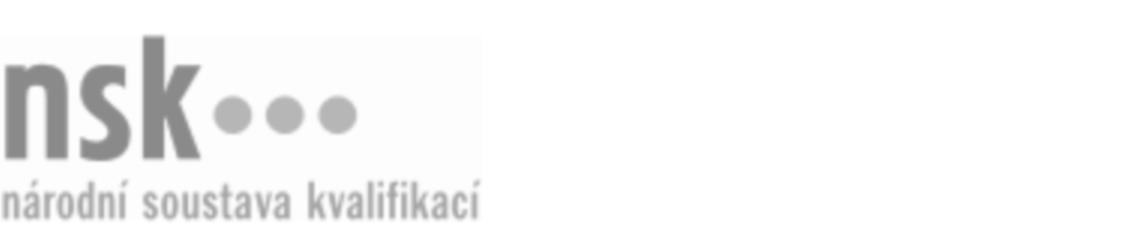 Autorizované osobyAutorizované osobyAutorizované osobyAutorizované osobyAutorizované osobyAutorizované osobyAutorizované osobyAutorizované osobyManipulant/manipulantka interní logistiky v automobilovém průmyslu (kód: 23-083-E) Manipulant/manipulantka interní logistiky v automobilovém průmyslu (kód: 23-083-E) Manipulant/manipulantka interní logistiky v automobilovém průmyslu (kód: 23-083-E) Manipulant/manipulantka interní logistiky v automobilovém průmyslu (kód: 23-083-E) Manipulant/manipulantka interní logistiky v automobilovém průmyslu (kód: 23-083-E) Manipulant/manipulantka interní logistiky v automobilovém průmyslu (kód: 23-083-E) Manipulant/manipulantka interní logistiky v automobilovém průmyslu (kód: 23-083-E) Manipulant/manipulantka interní logistiky v automobilovém průmyslu (kód: 23-083-E) Autorizující orgán:Autorizující orgán:Ministerstvo průmyslu a obchoduMinisterstvo průmyslu a obchoduMinisterstvo průmyslu a obchoduMinisterstvo průmyslu a obchoduMinisterstvo průmyslu a obchoduMinisterstvo průmyslu a obchoduMinisterstvo průmyslu a obchoduMinisterstvo průmyslu a obchoduMinisterstvo průmyslu a obchoduMinisterstvo průmyslu a obchoduMinisterstvo průmyslu a obchoduMinisterstvo průmyslu a obchoduSkupina oborů:Skupina oborů:Strojírenství a strojírenská výroba (kód: 23)Strojírenství a strojírenská výroba (kód: 23)Strojírenství a strojírenská výroba (kód: 23)Strojírenství a strojírenská výroba (kód: 23)Strojírenství a strojírenská výroba (kód: 23)Strojírenství a strojírenská výroba (kód: 23)Povolání:Povolání:Manipulant interní logistiky v automobilovém průmysluManipulant interní logistiky v automobilovém průmysluManipulant interní logistiky v automobilovém průmysluManipulant interní logistiky v automobilovém průmysluManipulant interní logistiky v automobilovém průmysluManipulant interní logistiky v automobilovém průmysluManipulant interní logistiky v automobilovém průmysluManipulant interní logistiky v automobilovém průmysluManipulant interní logistiky v automobilovém průmysluManipulant interní logistiky v automobilovém průmysluManipulant interní logistiky v automobilovém průmysluManipulant interní logistiky v automobilovém průmysluKvalifikační úroveň NSK - EQF:Kvalifikační úroveň NSK - EQF:222222Platnost standarduPlatnost standarduPlatnost standarduPlatnost standarduPlatnost standarduPlatnost standarduPlatnost standarduPlatnost standarduStandard je platný od: 21.10.2022Standard je platný od: 21.10.2022Standard je platný od: 21.10.2022Standard je platný od: 21.10.2022Standard je platný od: 21.10.2022Standard je platný od: 21.10.2022Standard je platný od: 21.10.2022Standard je platný od: 21.10.2022Manipulant/manipulantka interní logistiky v automobilovém průmyslu,  28.03.2024 13:15:19Manipulant/manipulantka interní logistiky v automobilovém průmyslu,  28.03.2024 13:15:19Manipulant/manipulantka interní logistiky v automobilovém průmyslu,  28.03.2024 13:15:19Manipulant/manipulantka interní logistiky v automobilovém průmyslu,  28.03.2024 13:15:19Manipulant/manipulantka interní logistiky v automobilovém průmyslu,  28.03.2024 13:15:19Strana 1 z 2Strana 1 z 2Autorizované osobyAutorizované osobyAutorizované osobyAutorizované osobyAutorizované osobyAutorizované osobyAutorizované osobyAutorizované osobyAutorizované osobyAutorizované osobyAutorizované osobyAutorizované osobyAutorizované osobyAutorizované osobyAutorizované osobyAutorizované osobyNázevNázevNázevNázevNázevNázevKontaktní adresaKontaktní adresa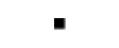 DP WORK s.r.o.DP WORK s.r.o.DP WORK s.r.o.DP WORK s.r.o.DP WORK s.r.o.Vodičkova 791/41, 11000 Praha 1Vodičkova 791/41, 11000 Praha 1DP WORK s.r.o.DP WORK s.r.o.DP WORK s.r.o.DP WORK s.r.o.DP WORK s.r.o.Vodičkova 791/41, 11000 Praha 1Vodičkova 791/41, 11000 Praha 1Vodičkova 791/41, 11000 Praha 1Vodičkova 791/41, 11000 Praha 1Manipulant/manipulantka interní logistiky v automobilovém průmyslu,  28.03.2024 13:15:19Manipulant/manipulantka interní logistiky v automobilovém průmyslu,  28.03.2024 13:15:19Manipulant/manipulantka interní logistiky v automobilovém průmyslu,  28.03.2024 13:15:19Manipulant/manipulantka interní logistiky v automobilovém průmyslu,  28.03.2024 13:15:19Manipulant/manipulantka interní logistiky v automobilovém průmyslu,  28.03.2024 13:15:19Strana 2 z 2Strana 2 z 2